APRIL 2024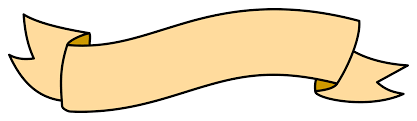 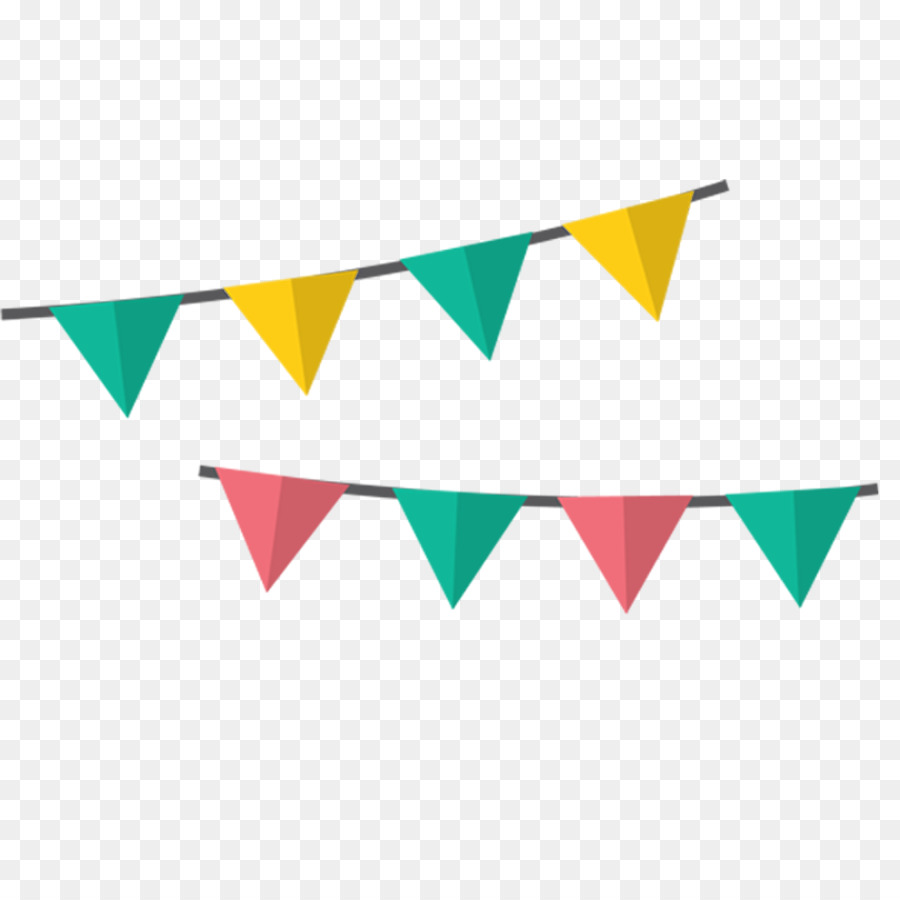 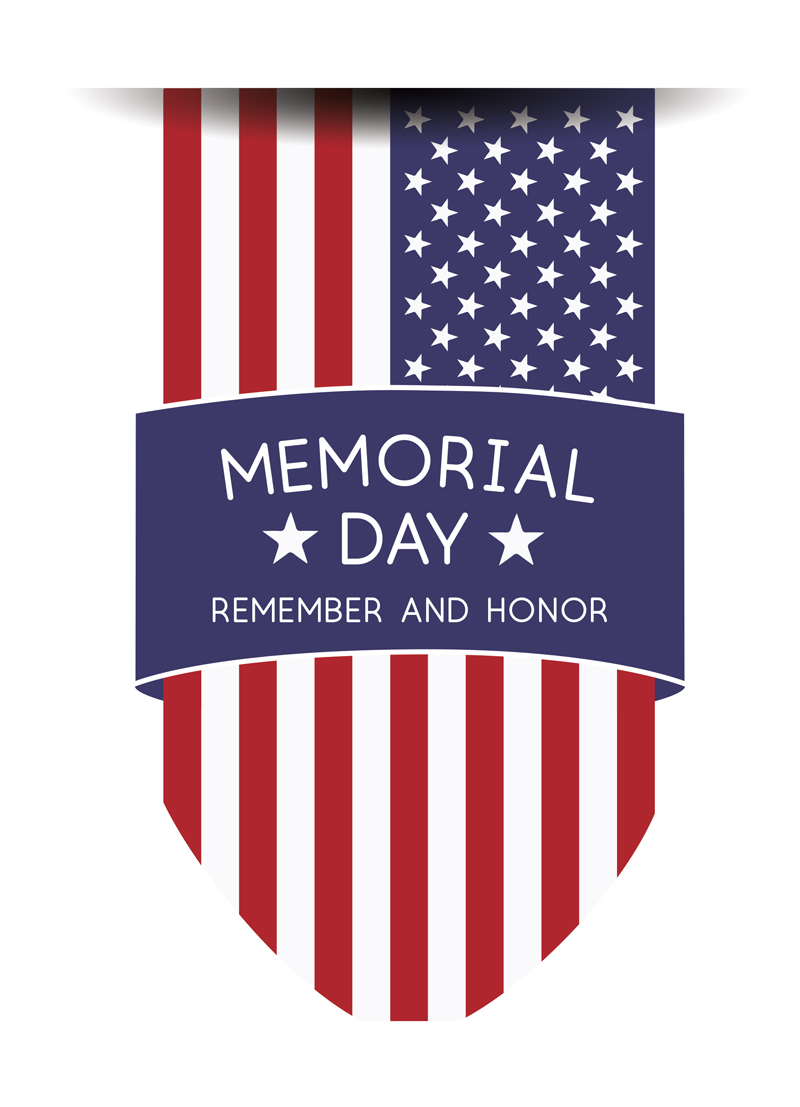 Sun.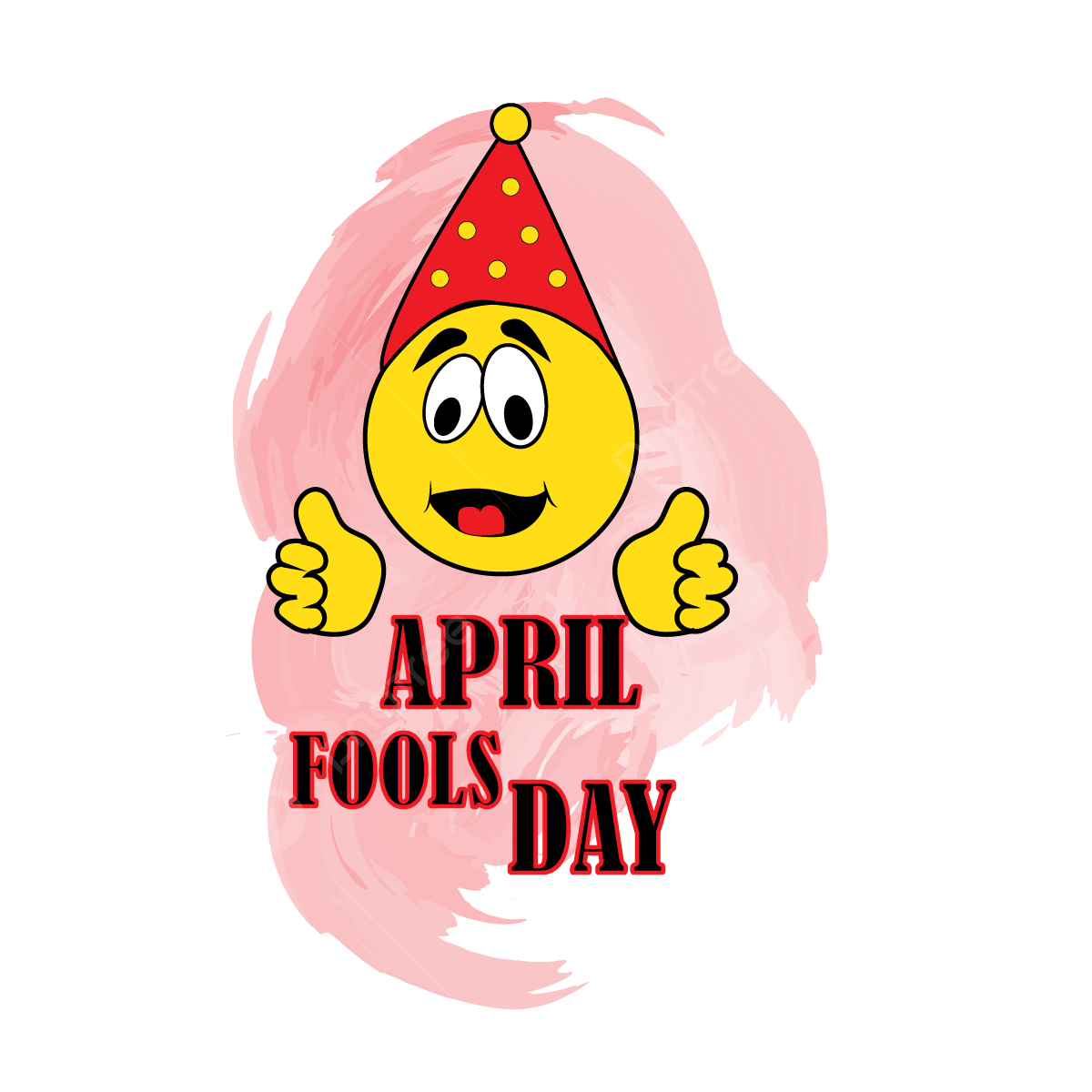 Mon.Tue.Wed.Thu.Fri.Sat.123456Basketball Practice 10:00Band Practice 12:00Basketball Practice 1:00Bible Study 10:00Chair Exercises 12:00Band Practice 12:00Courtyard Games 1:00Five Below Community OutingWalking Club 10:00Music Club 12:00Bank Of America Community OutingBible Study 10:00No Chorus PracticeSenior’s Social at Happy Brew Game Club 9:00Basketball Practice 10:00Bingo 12:00Basketball Game 1:15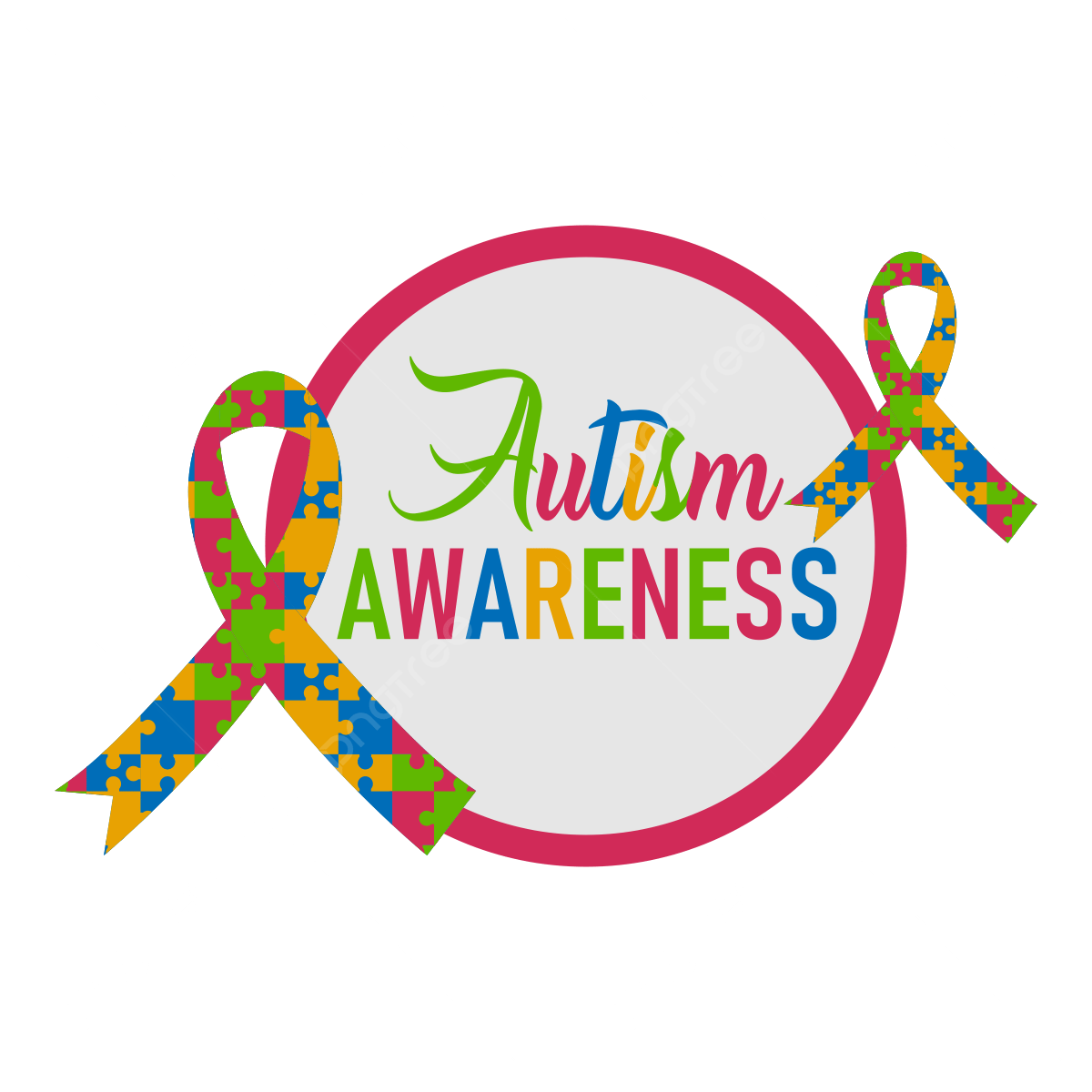 7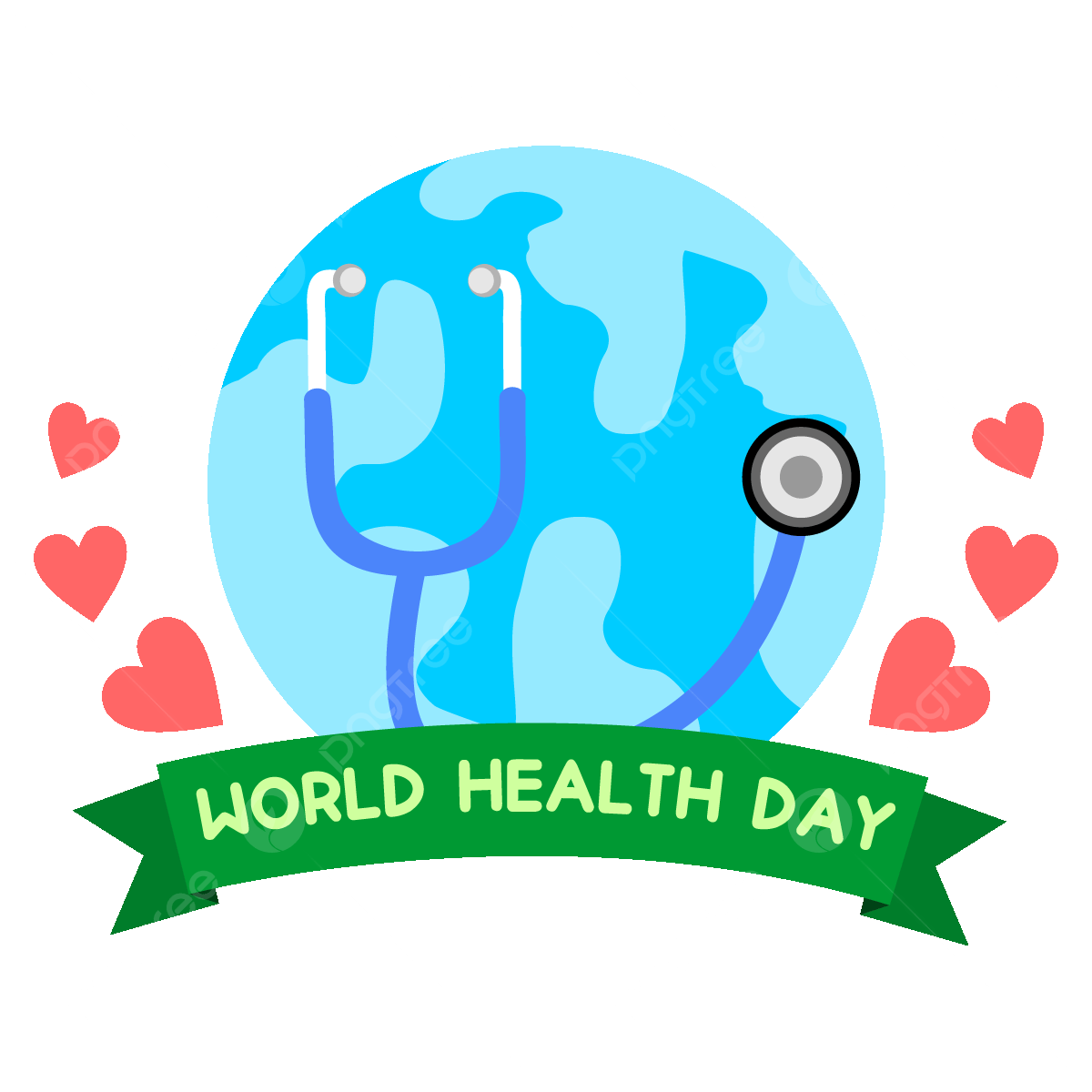 89101112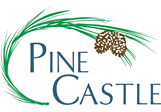 13Special Olympics: Free Hearing Test No Band Practice Basketball Practice 10:00 and 1:00 Bible Study 10:00Chair Exercises 12:00Band Practice 12:00Courtyard Games 1:00Public Library  Community OutingWalking Club 10:00Music Club 12:00SPRING FLING SOCIAL   CPR/FA TrainingBible Study 10:00Chorus 10:00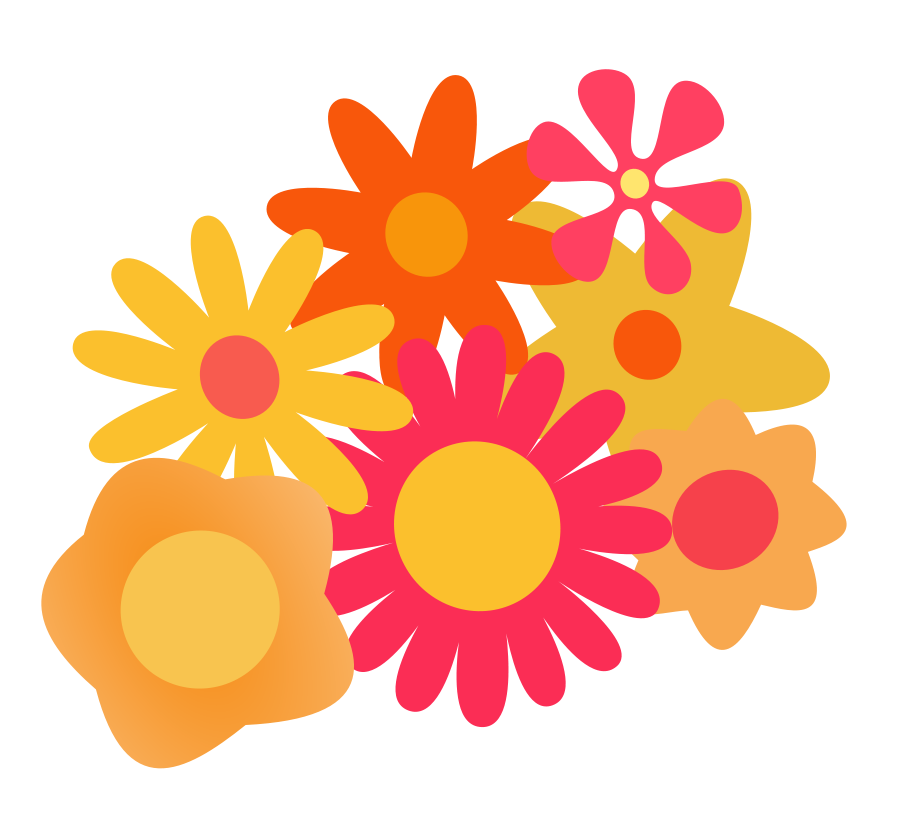 Senior’s Social Floral Arrangement  PINE CASTLE CLOSED(INSERVICE)14151617181920Basketball Practice 10:00Band Practice 12:00Basketball Practice 1:00Bible Study 10:00Chair Exercises 12:00Band Practice 12:00Courtyard Games 1:00Public Library  Community Outing Walking Club 10:00Music Club 12:00Public Library  Community OutingBible Study 10:00Chorus 10:00Senior’s SocialArts & Crafts Game Club 9:00Basketball Practice 10:00Bingo 12:00Basketball Game 1:1521222324252627Basketball Practice 10:00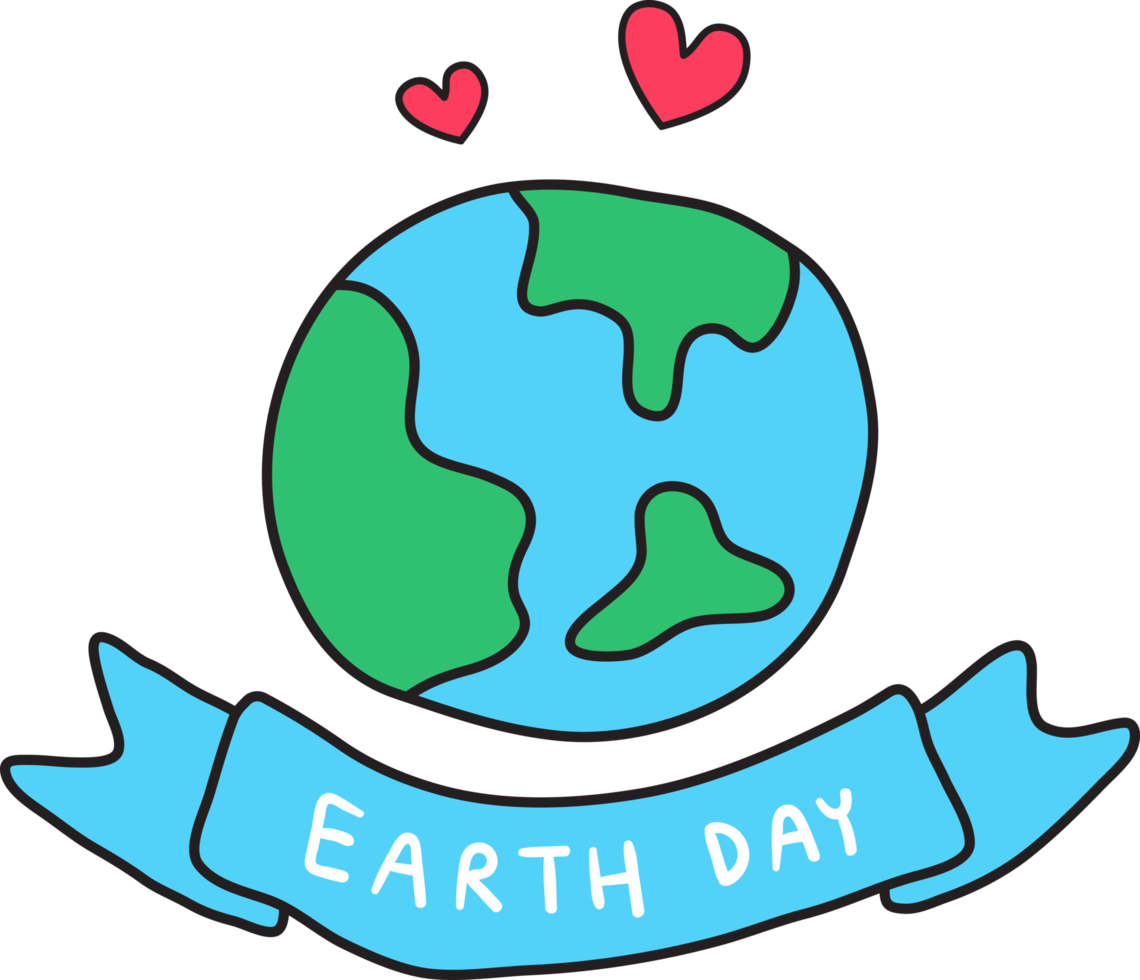 Band Practice 12:00Basketball Practice 1:00Bible Study 10:00Chair Exercises 12:00Band Practice 12:00Courtyard Games 1:00Five BelowCommunity OutingWalking Club 10:00April Birthday Music Club 12:00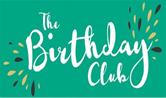 New Staff OrientationBible Study 10:00Chorus 10:00Civitan 11:45Senior’s Social Spa Day  Game Club 9:00Basketball Practice 10:00Bingo 12:00Basketball Game 1:15282930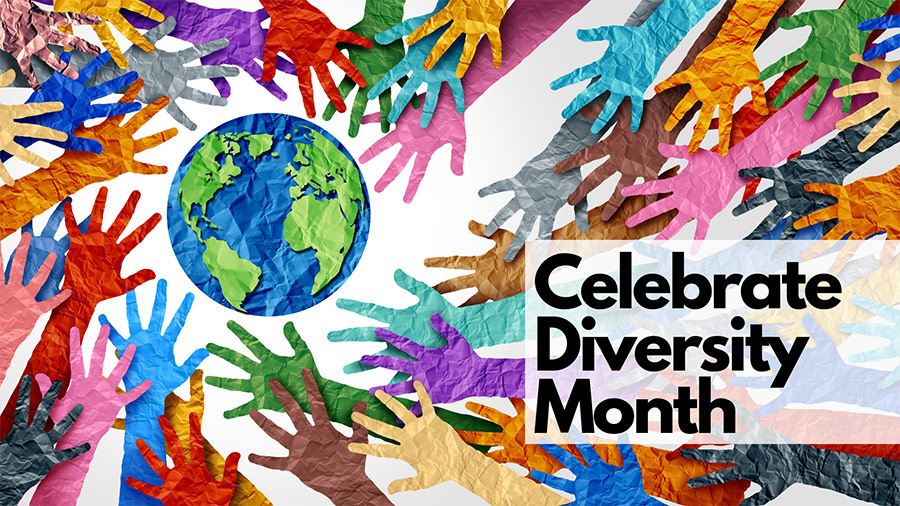 Basketball Practice 10:00Band Practice 12:00Basketball Practice 1:00Bible Study 10:00Chair Exercises 12:00Band Practice 12:00Courtyard Games 1:00WalmartCommunity OutingBasketball Practice 10:00Band Practice 12:00Basketball Practice 1:00Bible Study 10:00Chair Exercises 12:00Band Practice 12:00Courtyard Games 1:00WalmartCommunity OutingCurriculum Information: Lesson 4 starts March 21st through April 23rd In order to ensure our participants' success in the academy, we do request that you adhere to the day program's operating hours of 8:30 a.m. - 2:30 p.m.As a reminder, drop-off is between 8-8:30 a.m. and pick-up is between 2:30-3 p.m.Flag Raising and Pledge of Allegiance – Daily at 8:45 a.m.Curriculum Information: Lesson 4 starts March 21st through April 23rd In order to ensure our participants' success in the academy, we do request that you adhere to the day program's operating hours of 8:30 a.m. - 2:30 p.m.As a reminder, drop-off is between 8-8:30 a.m. and pick-up is between 2:30-3 p.m.Flag Raising and Pledge of Allegiance – Daily at 8:45 a.m.Curriculum Information: Lesson 4 starts March 21st through April 23rd In order to ensure our participants' success in the academy, we do request that you adhere to the day program's operating hours of 8:30 a.m. - 2:30 p.m.As a reminder, drop-off is between 8-8:30 a.m. and pick-up is between 2:30-3 p.m.Flag Raising and Pledge of Allegiance – Daily at 8:45 a.m.Curriculum Information: Lesson 4 starts March 21st through April 23rd In order to ensure our participants' success in the academy, we do request that you adhere to the day program's operating hours of 8:30 a.m. - 2:30 p.m.As a reminder, drop-off is between 8-8:30 a.m. and pick-up is between 2:30-3 p.m.Flag Raising and Pledge of Allegiance – Daily at 8:45 a.m.Curriculum Information: Lesson 4 starts March 21st through April 23rd In order to ensure our participants' success in the academy, we do request that you adhere to the day program's operating hours of 8:30 a.m. - 2:30 p.m.As a reminder, drop-off is between 8-8:30 a.m. and pick-up is between 2:30-3 p.m.Flag Raising and Pledge of Allegiance – Daily at 8:45 a.m.Curriculum Information: Lesson 4 starts March 21st through April 23rd In order to ensure our participants' success in the academy, we do request that you adhere to the day program's operating hours of 8:30 a.m. - 2:30 p.m.As a reminder, drop-off is between 8-8:30 a.m. and pick-up is between 2:30-3 p.m.Flag Raising and Pledge of Allegiance – Daily at 8:45 a.m.Curriculum Information: Lesson 4 starts March 21st through April 23rd In order to ensure our participants' success in the academy, we do request that you adhere to the day program's operating hours of 8:30 a.m. - 2:30 p.m.As a reminder, drop-off is between 8-8:30 a.m. and pick-up is between 2:30-3 p.m.Flag Raising and Pledge of Allegiance – Daily at 8:45 a.m.